Kontrola řešení. Pozor dejte obzvláště na příklad 1b), ve kterém měla spousta z vás chybu.Kvadratická rovnice										Řešte rovnice bez výpočtu diskriminantu:		c) 			e) 	 		d) 		f) Nelze rozložit na součin!!!Řešte rovnice:						c) 				d) Napište kvadratickou rovnici, která má kořeny: 					c)  					d) Řešení slovních úloh:Obdélník má obsah 384 cm2. Jeho délka je o 8 cm větší než jeho šířka. Určete rozměry obdélníku.	Šířka…….. x					x.(x+8) = 384	Délka……. x+8					x1=16;  x2=-24 nevyhovuje	Obsah….. x.(x+8)	Šířka……. 16 cm	Délka…… 16+8=24 cmObsah pravoúhlého trojúhelníku je 96 cm2. 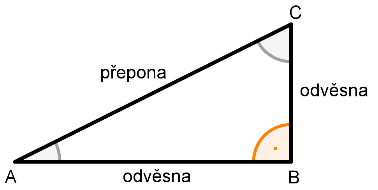 Jedna jeho odvěsna je o 4 cm delší než druhá. Určete délky obou odvěsen. Nápověda: Pravoúhlý trojúhelník je polovina obdélníku, jehož strany tvoří odvěsny.	Jedna odvěsna …….. x						Druhá odvěsna……. x+4					x1=12;  x2=-16 nevyhovuje	Obsah………………... Jedna odvěsna……. 12 cmDruhá odvěsna…… 16 cmObdélníkový pozemek má jednu stranu o polovinu delší než druhou. Urči jehorozměry, jestliže má plochu 96 a .	Šířka…….. x						x . ( x + )=96	Délka……. 1,5x	    nebo x + 				x1=8;  x2=-8 nevyhovuje	Obsah….. x.1,5x     nebo x.( x + )	96a = 9600m2	Šířka……. 80m	Délka…… 1,5.8 = 120mObdélník má obvod 80 m a obsah 351m2 . Urči délky jeho stran.Délka……… a								a.(40-a) = 351Šířka………. b								x1=13;  x2=27Obvod……. 2.(a+b) = 80 → a + b = 40 → b = 40 – aObsah…….. a.(40-a) Délka………. 13 mŠířka………….40 - 13 = 27 mV rámci opakovacího týdne si prosím zkontrolujte a opravte svá řešení, opakujte řešení kvadratických rovnic. Pro inspiraci máte následující odkaz:https://www.umimematiku.cz/odvozovani-kvadraticke-rovnice-mix-3-uroven/166